傳真訂購須知：填妥後請列印傳真至02-25184101（龍江總店）、02-23452381（忠孝分店），本公司接到訂單後，門市人員會以電話確認數量、金額及取貨時間。(紅色標價為特價商品)※外送無法使用折價卡/總金額達3000元以上須預付15%為定金，(取貨日前24小時內)臨時取消將沒收訂金，以補償食材虧損。如有任何問題 請電洽(02)2518-9036(龍江總店)、(02)2345-4616(忠孝分店）                丹麥之屋感謝您的訂購       2022/07/01更新版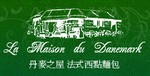 丹麥之屋 麵包傳真訂購單訂購日期：   年   月   日單價品名數量單價品名數量單價品名數量36丹麥菠蘿可頌43藍莓牛奶棒80迷你牛角/袋43丹麥奶酥菠蘿40大奶酪麵包62鮮奶吐司<蛋奶素>43紅豆麻糬菠蘿55胚芽核桃52白吐司<蛋奶素>43墨魚堡菠蘿55巧巴達-核桃60紅豆吐司<蛋奶素>40巧克力菠蘿55三杯乳酪60芋頭吐司<蛋奶素>40北海道牛奶麵包13紅豆麻糬球62全麥吐司<蛋奶素>40核桃奶酥可頌13巧克力麻糬球90丹麥吐司<蛋奶素>36紅豆可頌18黃金乳酪球100丹麥紅豆吐司<蛋奶素>36克林姆可頌20黑岩豆豆72葡萄奶酥吐司<蛋奶素>36巧克力可頌20洋蔥乳酪82糙米吐司<全素>36芋頭可頌23法式芝麻球<全素>95香蒜法國42蘋果起司33法式紅豆<全素>48奶油葡萄餐包4入35裸麥紅豆32原味唄果<全素>70香蒜片 140g/包43水果可頌 季節限定28中牛角70糖片 140g/包40新鮮蘋果派36加拿大乾酪可頌(50個以上可訂購)55明太子鱈魚卵70紅酒蔓越莓72燻鮭魚大牛角三明治40純乳酪可酥40法式鮪魚55黑胡椒豬肉貝果36可頌蛋糕46法式墨魚46番茄蛋沙拉 40法式德國香腸34法式乳酪球48牛肉三明治38大牛角38法式大蒜66卡啦雞腿堡40香蒜丹麥條45義式洋蔥吐司50豬排三明治40鮪魚可頌32肉鬆堡47鮪魚起司三明治40火腿可頌38蔥花麵包65大牛角里肌肉三明治40德國香腸可頌38玉米火腿麵包55大牛角火腿三明治52法式羅宋42香蔥肉鬆捲70義式里肌三明治40肉鬆玉米可頌35花生夾心40鮪魚可頌三明治36海苔肉鬆可頌38椰香葡萄38中牛角蔬菜沙拉42芝士馬鈴薯26牛奶甜甜圈42中牛角燻雞肉45切達起士麵包62大魔杖65義式黑胡椒豬肉42南瓜吐司1/256爆蒜乳酪48巧巴達蔬菜三明治30奶香包55法式布蕾麵包33日式咖哩包42香蔥芝士條45培根仙人掌46抹茶紅豆起司42南瓜子芋頭52咖啡核桃奶酥40肉桂捲38旋風奶油捲                                         小甜點                                         小甜點                                         小甜點                                         小甜點                                         小甜點                                         小甜點                                         小甜點                                         小甜點                                         小甜點32沙拉肉鬆可頌75諾曼地奶酪105岩燒蜂蜜(盒裝115)35溶岩巧克力60雪花糕(夏季限定)100牛奶小西點40德國布丁40草莓大福(3入$120)85摩斯乳酪蛋糕32蛋塔30蜂蜜布丁65乳酪捲{盒}30桂圓蛋糕30巧克力毛巾捲60巧克力燒菓子3入55費南雪30柳橙毛巾捲60舒芙蕾一入$30二入$6040香草乳酪蛋糕24泡芙45香草拿破崙30愛麗絲乳酪30銅鑼燒35檸檬起司派30古早味蛋糕                                             餅乾                                             餅乾                                             餅乾                                             餅乾                                             餅乾                                             餅乾                                             餅乾                                             餅乾                                             餅乾130香濃起司棒-罐350鳳凰酥一盒350二盒60052芋頭布列塔155雷神巧克力馬卡龍150牛軋餅  二盒$25050巧克力栗子餅105夏威夷豆酥餅-包553Q餅 (2入100)45蜜雷核桃100法式千層酥35馬卡龍棒棒糖42蔓越莓三明治120奶油薄餅-包42富貴酥95巧克力酥餅-包55蛋黃酥42堅果塔95杏仁瓦片55菠蘿蛋黃酥40鳳梨酥70紅椒薄餅-包55御皇酥36祈福棉花糖70起司薄餅-包必填姓    名:公司名稱:                                       統一編號:必填市內電話:                                       手機:必填取貨日期 / 時間:必填產品寄送地址:備註